[MS-SPTWS]: Service Platform Topology Web Service ProtocolIntellectual Property Rights Notice for Open Specifications DocumentationTechnical Documentation. Microsoft publishes Open Specifications documentation (“this documentation”) for protocols, file formats, data portability, computer languages, and standards support. Additionally, overview documents cover inter-protocol relationships and interactions. Copyrights. This documentation is covered by Microsoft copyrights. Regardless of any other terms that are contained in the terms of use for the Microsoft website that hosts this documentation, you can make copies of it in order to develop implementations of the technologies that are described in this documentation and can distribute portions of it in your implementations that use these technologies or in your documentation as necessary to properly document the implementation. You can also distribute in your implementation, with or without modification, any schemas, IDLs, or code samples that are included in the documentation. This permission also applies to any documents that are referenced in the Open Specifications documentation. No Trade Secrets. Microsoft does not claim any trade secret rights in this documentation. Patents. Microsoft has patents that might cover your implementations of the technologies described in the Open Specifications documentation. Neither this notice nor Microsoft's delivery of this documentation grants any licenses under those patents or any other Microsoft patents. However, a given Open Specifications document might be covered by the Microsoft Open Specifications Promise or the Microsoft Community Promise. If you would prefer a written license, or if the technologies described in this documentation are not covered by the Open Specifications Promise or Community Promise, as applicable, patent licenses are available by contacting iplg@microsoft.com. License Programs. To see all of the protocols in scope under a specific license program and the associated patents, visit the Patent Map. Trademarks. The names of companies and products contained in this documentation might be covered by trademarks or similar intellectual property rights. This notice does not grant any licenses under those rights. For a list of Microsoft trademarks, visit www.microsoft.com/trademarks. Fictitious Names. The example companies, organizations, products, domain names, email addresses, logos, people, places, and events that are depicted in this documentation are fictitious. No association with any real company, organization, product, domain name, email address, logo, person, place, or event is intended or should be inferred.Reservation of Rights. All other rights are reserved, and this notice does not grant any rights other than as specifically described above, whether by implication, estoppel, or otherwise. Tools. The Open Specifications documentation does not require the use of Microsoft programming tools or programming environments in order for you to develop an implementation. If you have access to Microsoft programming tools and environments, you are free to take advantage of them. Certain Open Specifications documents are intended for use in conjunction with publicly available standards specifications and network programming art and, as such, assume that the reader either is familiar with the aforementioned material or has immediate access to it.Support. For questions and support, please contact dochelp@microsoft.com. Revision SummaryTable of Contents1	Introduction	61.1	Glossary	61.2	References	81.2.1	Normative References	81.2.2	Informative References	91.3	Protocol Overview (Synopsis)	91.4	Relationship to Other Protocols	91.5	Prerequisites/Preconditions	91.6	Applicability Statement	101.7	Versioning and Capability Negotiation	101.8	Vendor-Extensible Fields	101.9	Standards Assignments	102	Messages	112.1	Transport	112.2	Common Message Syntax	112.2.1	Namespaces	112.2.2	Messages	122.2.3	Elements	122.2.4	Complex Types	122.2.4.1	SPTopologyWebServiceApplicationFault	122.2.5	Simple Types	122.2.6	Attributes	122.2.7	Groups	132.2.8	Attribute Groups	133	Protocol Details	143.1	ITopologyWebServiceApplication Server Details	143.1.1	Abstract Data Model	143.1.2	Timers	153.1.3	Initialization	153.1.4	Message Processing Events and Sequencing Rules	153.1.4.1	EnumerateSharedServiceApplications	153.1.4.1.1	Messages	163.1.4.1.1.1	ITopologyWebServiceApplication_EnumerateSharedServiceApplications_InputMessage	163.1.4.1.1.2	ITopologyWebServiceApplication_EnumerateSharedServiceApplications_OutputMessage	163.1.4.1.2	Elements	163.1.4.1.2.1	EnumerateSharedServiceApplications	173.1.4.1.2.2	EnumerateSharedServiceApplicationsResponse	173.1.4.1.3	Complex Types	173.1.4.1.3.1	ReadOnlyCollectionOfSPSharedServiceApplicationInfo1RC_ScQDg	183.1.4.1.3.2	ArrayOfSPSharedServiceApplicationInfo	183.1.4.1.3.3	SPSharedServiceApplicationInfo	183.1.4.1.3.4	Version	193.1.4.1.4	Simple Types	203.1.4.1.5	Attributes	203.1.4.1.6	Groups	203.1.4.1.7	Attribute Groups	203.1.4.2	GetEndPoints	203.1.4.2.1	Messages	213.1.4.2.1.1	ITopologyWebServiceApplication_GetEndPoints_InputMessage	213.1.4.2.1.2	ITopologyWebServiceApplication_GetEndPoints_OutputMessage	213.1.4.2.2	Elements	213.1.4.2.2.1	GetEndPoints	213.1.4.2.2.2	GetEndPointsResponse	223.1.4.2.3	Complex Types	223.1.4.2.3.1	ReadOnlyCollectionOfanyURI	223.1.4.2.3.2	ArrayOfanyURI	233.1.4.2.4	Simple Types	233.1.4.2.5	Attributes	233.1.4.2.6	Groups	233.1.4.2.7	Attribute Groups	233.1.5	Timer Events	233.1.6	Other Local Events	234	Protocol Examples	244.1	EnumerateSharedServiceApplications Operation	244.2	GetEndPoints Operation	255	Security	285.1	Security Considerations for Implementers	285.2	Index of Security Parameters	286	Appendix A: Full WSDL	297	Appendix B: Full XML Schema	317.1	http://schemas.datacontract.org/2004/07/Microsoft.SharePoint.Administration Schema	317.2	http://schemas.datacontract.org/2004/07/Microsoft.SharePoint Schema	317.3	http://schemas.microsoft.com/2003/10/Serialization/Arrays Schema	327.4	http://schemas.microsoft.com/2003/10/Serialization/ Schema	327.5	http://schemas.datacontract.org/2004/07/System.Collections.ObjectModel Schema	337.6	http://schemas.datacontract.org/2004/07/System Schema	337.7	http://tempuri.org/ Schema	338	Appendix C: Product Behavior	359	Change Tracking	3610	Index	37IntroductionThe Service Platform Topology Web Service Protocol allows a protocol client to request a list of the service applications that are known to a protocol server, and to retrieve information, such as endpoint URIs, about those service applications.Sections 1.5, 1.8, 1.9, 2, and 3 of this specification are normative. All other sections and examples in this specification are informative.GlossaryThis document uses the following terms:Augmented Backus-Naur Form (ABNF): A modified version of Backus-Naur Form (BNF), commonly used by Internet specifications. ABNF notation balances compactness and simplicity with reasonable representational power. ABNF differs from standard BNF in its definitions and uses of naming rules, repetition, alternatives, order-independence, and value ranges. For more information, see [RFC5234].build number: A part of a sequential numbering system that is used to differentiate one version of a software product from another.class module: A module that contains the definition for a new object. Each instance of a class creates a new object, and procedures that are defined in the module become properties and methods of the object.display name: A text string that is used to identify a principal or other object in the user interface. Also referred to as title.endpoint: A communication port that is exposed by an application server for a specific shared service and to which messages can be addressed.globally unique identifier (GUID): A term used interchangeably with universally unique identifier (UUID) in Microsoft protocol technical documents (TDs). Interchanging the usage of these terms does not imply or require a specific algorithm or mechanism to generate the value. Specifically, the use of this term does not imply or require that the algorithms described in [RFC4122] or [C706] must be used for generating the GUID. See also universally unique identifier (UUID).Hypertext Transfer Protocol (HTTP): An application-level protocol for distributed, collaborative, hypermedia information systems (text, graphic images, sound, video, and other multimedia files) on the World Wide Web.Hypertext Transfer Protocol Secure (HTTPS): An extension of HTTP that securely encrypts and decrypts web page requests. In some older protocols, "Hypertext Transfer Protocol over Secure Sockets Layer" is still used (Secure Sockets Layer has been deprecated). For more information, see [SSL3] and [RFC5246].major version: An iteration of a software component, document, or list item that is ready for a larger group to see, or has changed significantly from the previous major version. For an item on a SharePoint site, the minor version is always "0" (zero) for a major version.minor version: An iteration of a software component, document, or list item that is in progress or has changed only slightly from the previous version. For an item on a SharePoint site, the minor version number is never "0" (zero) and is incremented for each new version of an item, unless a major version is explicitly published. When minor versioning is disabled on a SharePoint site, only major version numbers are incremented, and the minor version is always "0" (zero).revision: A change in a document, file, or other object.service application: A middle-tier application that runs without any user interface components and supports other applications by performing tasks such as retrieving or modifying data in a database.SOAP: A lightweight protocol for exchanging structured information in a decentralized, distributed environment. SOAP uses XML technologies to define an extensible messaging framework, which provides a message construct that can be exchanged over a variety of underlying protocols. The framework has been designed to be independent of any particular programming model and other implementation-specific semantics. SOAP 1.2 supersedes SOAP 1.1. See [SOAP1.2-1/2003].SOAP action: The HTTP request header field used to indicate the intent of the SOAP request, using a URI value. See [SOAP1.1] section 6.1.1 for more information.SOAP body: A container for the payload data being delivered by a SOAP message to its recipient. See [SOAP1.2-1/2007] section 5.3 for more information.SOAP fault: A container for error and status information within a SOAP message. See [SOAP1.2-1/2007] section 5.4 for more information.Status-Code: A 3-digit integer result code in an HTTP response message, as described in [RFC2616].Uniform Resource Identifier (URI): A string that identifies a resource. The URI is an addressing mechanism defined in Internet Engineering Task Force (IETF) Uniform Resource Identifier (URI): Generic Syntax [RFC3986].Uniform Resource Locator (URL): A string of characters in a standardized format that identifies a document or resource on the World Wide Web. The format is as specified in [RFC1738].Web Services Description Language (WSDL): An XML format for describing network services as a set of endpoints that operate on messages that contain either document-oriented or procedure-oriented information. The operations and messages are described abstractly and are bound to a concrete network protocol and message format in order to define an endpoint. Related concrete endpoints are combined into abstract endpoints, which describe a network service. WSDL is extensible, which allows the description of endpoints and their messages regardless of the message formats or network protocols that are used.WSDL message: An abstract, typed definition of the data that is communicated during a WSDL operation [WSDL]. Also, an element that describes the data being exchanged between web service providers and clients.WSDL operation: A single action or function of a web service. The execution of a WSDL operation typically requires the exchange of messages between the service requestor and the service provider.XML namespace: A collection of names that is used to identify elements, types, and attributes in XML documents identified in a URI reference [RFC3986]. A combination of XML namespace and local name allows XML documents to use elements, types, and attributes that have the same names but come from different sources. For more information, see [XMLNS-2ED].XML namespace prefix: An abbreviated form of an XML namespace, as described in [XML].XML schema: A description of a type of XML document that is typically expressed in terms of constraints on the structure and content of documents of that type, in addition to the basic syntax constraints that are imposed by XML itself. An XML schema provides a view of a document type at a relatively high level of abstraction.XML schema definition (XSD): The World Wide Web Consortium (W3C) standard language that is used in defining XML schemas. Schemas are useful for enforcing structure and constraining the types of data that can be used validly within other XML documents. XML schema definition refers to the fully specified and currently recommended standard for use in authoring XML schemas.MAY, SHOULD, MUST, SHOULD NOT, MUST NOT: These terms (in all caps) are used as defined in [RFC2119]. All statements of optional behavior use either MAY, SHOULD, or SHOULD NOT.ReferencesLinks to a document in the Microsoft Open Specifications library point to the correct section in the most recently published version of the referenced document. However, because individual documents in the library are not updated at the same time, the section numbers in the documents may not match. You can confirm the correct section numbering by checking the Errata.  Normative ReferencesWe conduct frequent surveys of the normative references to assure their continued availability. If you have any issue with finding a normative reference, please contact dochelp@microsoft.com. We will assist you in finding the relevant information. [MS-SPSTWS] Microsoft Corporation, "SharePoint Security Token Service Web Service Protocol".[MSDN-DataContractSchemaRef] Microsoft Corporation, "Data Contract Schema Reference", http://msdn.microsoft.com/en-us/library/ms733112.aspx[RFC2119] Bradner, S., "Key words for use in RFCs to Indicate Requirement Levels", BCP 14, RFC 2119, March 1997, http://www.rfc-editor.org/rfc/rfc2119.txt[RFC2616] Fielding, R., Gettys, J., Mogul, J., et al., "Hypertext Transfer Protocol -- HTTP/1.1", RFC 2616, June 1999, http://www.rfc-editor.org/rfc/rfc2616.txt[SOAP1.1] Box, D., Ehnebuske, D., Kakivaya, G., et al., "Simple Object Access Protocol (SOAP) 1.1", W3C Note, May 2000, http://www.w3.org/TR/2000/NOTE-SOAP-20000508/[SOAP1.2/1] Gudgin, M., Hadley, M., Mendelsohn, N., Moreau, J., and Nielsen, H.F., "SOAP Version 1.2 Part 1: Messaging Framework", W3C Recommendation, June 2003, http://www.w3.org/TR/2003/REC-soap12-part1-20030624[WSA1.0] Gudgin, M., Hadley, M., Rogers, T., et al., Eds., "Web Services Addressing 1.0 - WSDL Binding", W3C Candidate Recommendation, May 2006, http://www.w3.org/TR/2006/CR-ws-addr-wsdl-20060529/[WSDL] Christensen, E., Curbera, F., Meredith, G., and Weerawarana, S., "Web Services Description Language (WSDL) 1.1", W3C Note, March 2001, http://www.w3.org/TR/2001/NOTE-wsdl-20010315[XMLNS] Bray, T., Hollander, D., Layman, A., et al., Eds., "Namespaces in XML 1.0 (Third Edition)", W3C Recommendation, December 2009, http://www.w3.org/TR/2009/REC-xml-names-20091208/[XMLSCHEMA1/2] Thompson, H., Beech, D., Maloney, M., and Mendelsohn, N., Eds., "XML Schema Part 1: Structures Second Edition", W3C Recommendation, October 2004, http://www.w3.org/TR/2004/REC-xmlschema-1-20041028/[XMLSCHEMA2/2] Biron, P., and Malhotra, A., Eds., "XML Schema Part 2: Datatypes Second Edition", W3C Recommendation, October 2004, http://www.w3.org/TR/2004/REC-xmlschema-2-20041028/Informative References[RFC2818] Rescorla, E., "HTTP Over TLS", RFC 2818, May 2000, http://www.rfc-editor.org/rfc/rfc2818.txt[SOAP1.2/2] Gudgin, M., Hadley, M., Mendelsohn, N., Moreau, J., and Nielsen, H.F., "SOAP Version 1.2 Part 2: Adjuncts", W3C Recommendation, June 2003, http://www.w3.org/TR/2003/REC-soap12-part2-20030624Protocol Overview (Synopsis)This protocol allows a protocol client to obtain a list of information about service applications that are known to a protocol server. It also allows the protocol client to retrieve a list of endpoint Uniform Resource Identifiers (URI) for a service application and to communicate with that service application by using a protocol supported by that service application. This protocol supports two major types of operations:Enumerating service applications - A protocol client can request a list of service applications that are known to a protocol server. The protocol client can display this list to a user and enable the user to select and perform additional operations with a service application that is in the list.Retrieving endpoints for a service application - A protocol client can request a list of endpoint URIs for a specified service application. Protocol clients typically use this type of operation to identify the endpoints of the protocols that they are using.Relationship to Other ProtocolsThis protocol uses the SOAP message protocol for formatting request and response messages, as described in [SOAP1.1], [SOAP1.2/1] and [SOAP1.2/2]. It transmits those messages by using HTTPS, as described in [RFC2818]. The following diagram shows the underlying messaging and transport stack used by the protocol.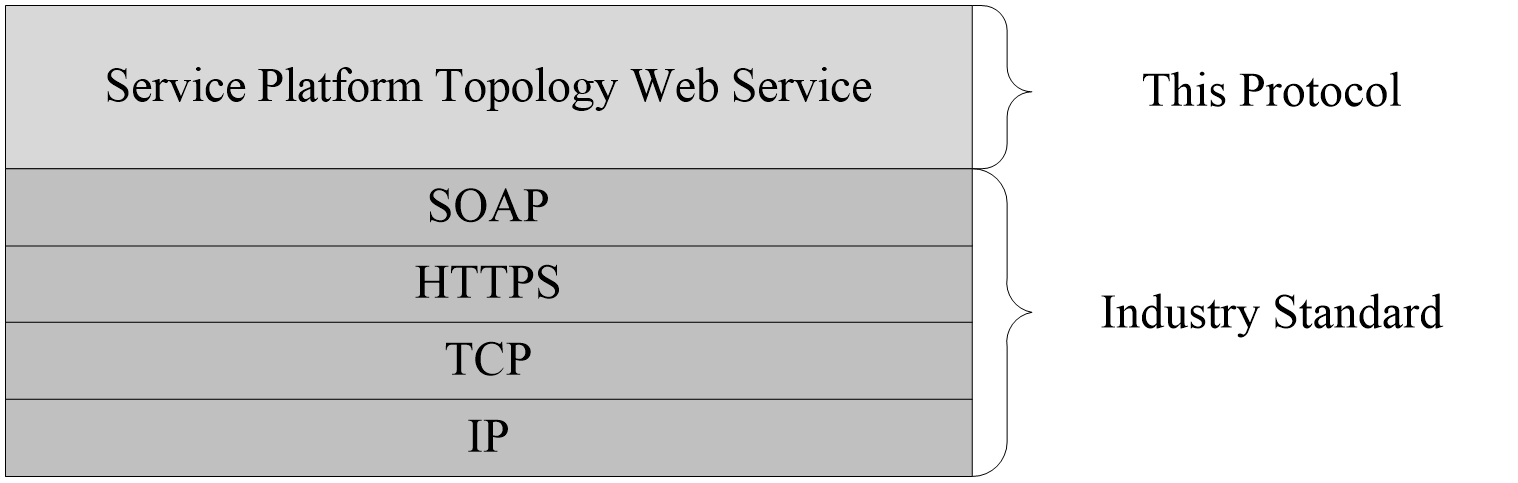 Figure 1: This protocol in relation to other protocolsPrerequisites/PreconditionsThis protocol operates against a protocol server that exposes one or more endpoint URIs that are known by protocol clients. The protocol server endpoint URI is known by the protocol client.  This protocol requires that the protocol client has the requisite permission to call methods that are implemented on the protocol server.Applicability StatementThis protocol is intended for use by protocol clients and protocol servers that are connected by high-bandwidth, low-latency network connections.Versioning and Capability NegotiationThis document covers versioning issues in the following areas:Supported Transports: This protocol can be implemented by using transports that support sending Simple Object Access Protocol (SOAP) messages, as described in section 2.1.Protocol Versions: This protocol is not versioned.Capability Negotiation: This protocol does not support version negotiation.Vendor-Extensible FieldsNone.Standards AssignmentsNone.MessagesIn the following sections, the schema definition might differ from the processing rules imposed by the protocol. The WSDL in this specification matches the WSDL that shipped with the product and provides a base description of the schema. The text that introduces the WSDL might specify differences that reflect actual Microsoft product behavior. For example, the schema definition might allow for an element to be empty, null, or not present but the behavior of the protocol as specified restricts the same elements to being non-empty, not null, and present.TransportProtocol servers MUST support SOAP over HTTPS.All protocol messages MUST be transported by using HTTPS bindings at the transport level and a server certificate MUST be deployed.Protocol messages MUST be formatted as specified in either [SOAP1.1] section 4 or [SOAP1.2/1] section 5. Protocol server faults MUST be returned by using either HTTP status codes, as specified in [RFC2616] section 10, or SOAP faults, as specified in [SOAP1.1] section 4.4 or [SOAP1.2/1] section 5.4.This protocol MAY transmit an additional SOAP header, the ServiceContext header, as specified in [MS-SPSTWS].This protocol does not define any means for activating a protocol server or protocol client. The protocol server MUST be configured and begin listening in an implementation-specific way.Common Message SyntaxThis section contains common definitions that are used by this protocol. The syntax of the definitions uses XML schema, as specified in [XMLSCHEMA1/2] and [XMLSCHEMA2/2], and WSDL, as specified in [WSDL].NamespacesThis specification defines and references various XML namespaces using the mechanisms specified in [XMLNS]. Although this specification associates a specific XML namespace prefix for each XML namespace that is used, the choice of any particular XML namespace prefix is implementation-specific and not significant for interoperability.MessagesThis specification does not define any common WSDL message definitions.ElementsThis specification does not define any common XML schema element definitions.Complex TypesThe following table summarizes the set of common XML schema complex type definitions defined by this specification. XML schema complex type definitions that are specific to a particular operation are described with the operation.SPTopologyWebServiceApplicationFaultNamespace: http://schemas.datacontract.org/2004/07/Microsoft.SharePointThe SPTopologyWebServiceApplicationFault element specifies a SOAP fault.<xs:complexType name="SPTopologyWebServiceApplicationFault" xmlns:xs="http://www.w3.org/2001/XMLSchema">  <xs:sequence>    <xs:element minOccurs="0" name="FaultReason" nillable="true" type="xs:string"/>  </xs:sequence></xs:complexType>FaultReason: A string specifying the reason for the fault. This value MUST be ignored by the protocol client. Simple TypesThis specification does not define any common XML schema simple type definitions.AttributesThis specification does not define any common XML schema attribute definitions.GroupsThis specification does not define any common XML schema group definitions.Attribute GroupsThis specification does not define any common XML schema attribute group definitions.Protocol DetailsIn the following sections, the schema definition might differ from the processing rules imposed by the protocol. The WSDL in this specification matches the WSDL that shipped with the product and provides a base description of the schema. The text that introduces the WSDL might specify differences that reflect actual Microsoft product behavior. For example, the schema definition might allow for an element to be empty, null, or not present but the behavior of the protocol as specified restricts the same elements to being non-empty, not null, and present.The client side of this protocol is simply a pass-through. That is, no additional timers or other state is required on the client side of this protocol. Calls made by the higher-layer protocol or application are passed directly to the transport, and the results returned by the transport are passed directly back to the higher-layer protocol or application.This protocol allows protocol servers to perform implementation-specific authorization checks and to notify protocol clients of authorization faults by using HTTP Status-Codes or SOAP faults. Except where specified otherwise, protocol clients SHOULD interpret HTTP Status-Codes as specified in [RFC2616] section 10. Protocol servers can notify protocol clients of application-level faults by using SOAP faults. Except where specified otherwise, these SOAP faults are not significant for interoperability and protocol clients can interpret them in an implementation-specific manner.ITopologyWebServiceApplication Server DetailsAbstract Data ModelThis section describes a conceptual model of possible data organization that an implementation maintains to participate in this protocol. The described organization is provided to facilitate the explanation of how the protocol behaves. This document does not mandate that implementations adhere to this model as long as their external behavior is consistent with that described in this document.The protocol server maintains a list of service applications and the following properties for each of those service applications:GUID - A unique identifier that represents the service application.ApplicationClassId - A unique identifier that represents the service application class module.ApplicationVersion - The version number of the service application class module. Comments - A string that contains descriptive information about the service application.DisplayName - A string that specifies the display name of the service application.TermsOfServiceUri - A Uniform Resource Locator (URL) for a document that contains additional, descriptive information about the service application.Uri - A URI that specifies a single address that logically represents the service application.The format of these properties is specified in section 3.1.4.1.3.3. The protocol server also maintains information about its endpoint URIs in this list.endpoint URIs - A list of all the endpoint URIs for the service application. The protocol server maintains a list of endpoint URIs for the default transport that the service application supports. In response to messages from a protocol client, the protocol server sends a list of service applications and their properties to the protocol client. The addition, deletion, and modification of the list of service applications and their properties are not specified by this protocol and are implementation-specific.TimersNone.InitializationNone.Message Processing Events and Sequencing RulesThe following table summarizes the list of operations as defined by this specification.EnumerateSharedServiceApplicationsThe EnumerateSharedServiceApplications operation returns a collection of information about all of the service applications on the protocol server.The following is the WSDL port type specification of the EnumerateSharedServiceApplications WSDL operation.<wsdl:operation name="EnumerateSharedServiceApplications" xmlns:wsdl="http://schemas.xmlsoap.org/wsdl/">  <wsdl:input wsaw:Action="http://tempuri.org/ITopologyWebServiceApplication/EnumerateSharedServiceApplications" message="tns:ITopologyWebServiceApplication_EnumerateSharedServiceApplications_InputMessage" xmlns:wsaw="http://www.w3.org/2006/05/addressing/wsdl"/>  <wsdl:output wsaw:Action="http://tempuri.org/ITopologyWebServiceApplication/EnumerateSharedServiceApplicationsResponse" message="tns:ITopologyWebServiceApplication_EnumerateSharedServiceApplications_OutputMessage" xmlns:wsaw="http://www.w3.org/2006/05/addressing/wsdl"/>  <wsdl:fault wsaw:Action="http://tempuri.org/ITopologyWebServiceApplication/EnumerateSharedServiceApplicationsSPTopologyWebServiceApplicationFaultFault" name="SPTopologyWebServiceApplicationFaultFault" message="tns:ITopologyWebServiceApplication_EnumerateSharedServiceApplications_SPTopologyWebServiceApplicationFaultFault_FaultMessage" xmlns:wsaw="http://www.w3.org/2006/05/addressing/wsdl"/></wsdl:operation>The protocol client sends an ITopologyWebServiceApplication_EnumerateSharedServiceApplications_InputMessage request WSDL message and the protocol server MUST respond with an ITopologyWebServiceApplication_EnumerateSharedServiceApplications_OutputMessage response WSDL message, as follows:If one or more service applications exist on the protocol server, the protocol server MUST return a collection of information about all of those service applications. The information is contained in an EnumerateSharedServiceApplicationsResult element, as specified in section 3.1.4.1.2.2.If no service applications exist on the protocol server, the protocol server MUST return an empty collection.MessagesThe following table summarizes the set of WSDL message definitions that are specific to this operation.ITopologyWebServiceApplication_EnumerateSharedServiceApplications_InputMessageThe request WSDL message for the EnumerateSharedServiceApplications WSDL operation.The SOAP action value is:http://tempuri.org/ITopologyWebServiceApplication/EnumerateSharedServiceApplicationsThe SOAP body contains the EnumerateSharedServiceApplications element.ITopologyWebServiceApplication_EnumerateSharedServiceApplications_OutputMessageThe response WSDL message for the EnumerateSharedServiceApplications WSDL operation.The SOAP body contains the EnumerateSharedServiceApplicationsResponse element.ElementsThe following table summarizes the XML schema element definitions that are specific to this operation.EnumerateSharedServiceApplicationsThe EnumerateSharedServiceApplications element specifies the input data for the EnumerateSharedServiceApplications WSDL operation.<xs:element name="EnumerateSharedServiceApplications" xmlns:xs="http://www.w3.org/2001/XMLSchema">  <xs:complexType>    <xs:sequence/>  </xs:complexType></xs:element>EnumerateSharedServiceApplicationsResponseThe EnumerateSharedServiceApplicationsResponse element specifies the result data for the EnumerateSharedServiceApplications WSDL operation.<xs:element name="EnumerateSharedServiceApplicationsResponse" xmlns:xs="http://www.w3.org/2001/XMLSchema">  <xs:complexType>    <xs:sequence>      <xs:element xmlns:tns3="http://schemas.datacontract.org/2004/07/System.Collections.ObjectModel" minOccurs="0" name="EnumerateSharedServiceApplicationsResult" nillable="true" type="tns3:ReadOnlyCollectionOfSPSharedServiceApplicationInfo1RC_ScQDg"/>    </xs:sequence>  </xs:complexType></xs:element>EnumerateSharedServiceApplicationsResult: A collection of information about all of the service applications that are on the protocol server. It MUST conform to the XML schema definition (XSD) of the ReadOnlyCollectionOfSPSharedServiceApplicationInfo1RC_ScQDg complex type, as specified in section 3.1.4.1.3.1. This element MUST be present and MUST NOT be empty. Complex TypesThe following table summarizes the XML schema complex type definitions that are specific to this operation.ReadOnlyCollectionOfSPSharedServiceApplicationInfo1RC_ScQDgNamespace: http://schemas.datacontract.org/2004/07/System.Collections.ObjectModelThe ReadOnlyCollectionOfSPSharedServiceApplicationInfo1RC_ScQDg complex type contains the data that results from an EnumerateSharedServiceApplications WSDL operation. It is defined by the namespace at http://schemas.datacontract.org/2004/07/System.Collections.ObjectModel.<xs:complexType name="ReadOnlyCollectionOfSPSharedServiceApplicationInfo1RC_ScQDg" xmlns:xs="http://www.w3.org/2001/XMLSchema">  <xs:sequence>    <xs:element xmlns:tns1="http://schemas.datacontract.org/2004/07/Microsoft.SharePoint.Administration" name="list" nillable="true" type="tns1:ArrayOfSPSharedServiceApplicationInfo"/>  </xs:sequence></xs:complexType>list: An array of SPSharedServiceApplicationInfo. It MUST conform to the XSD of the ArrayOfSPSharedServiceApplicationInfo complex type, as specified in section 3.1.4.1.3.2. ArrayOfSPSharedServiceApplicationInfoNamespace: http://schemas.datacontract.org/2004/07/Microsoft.SharePoint.AdministrationThe ArrayOfSPSharedServiceApplicationInfo complex type is a list of SPSharedServiceApplicationInfo objects, each of which contains information about a specific service application. It is defined by the namespace at http://schemas.datacontract.org/2004/07/Microsoft.SharePoint.Administration. If there are no service applications on the server, the returned list MUST be empty.<xs:complexType name="ArrayOfSPSharedServiceApplicationInfo" xmlns:xs="http://www.w3.org/2001/XMLSchema">  <xs:sequence>    <xs:element minOccurs="0" maxOccurs="unbounded" name="SPSharedServiceApplicationInfo" nillable="true" type="tns1:SPSharedServiceApplicationInfo"/>  </xs:sequence></xs:complexType>SPSharedServiceApplicationInfo: A structure that contains information about the service application. It MUST conform to the XSD of the SPSharedServiceApplicationInfo complex type, as specified in section 3.1.4.1.3.3. SPSharedServiceApplicationInfoNamespace: http://schemas.datacontract.org/2004/07/Microsoft.SharePoint.AdministrationThe SPSharedServiceApplicationInfo complex type contains information about a service application. It is defined by the namespace at http://schemas.datacontract.org/2004/07/Microsoft.SharePoint.Administration.<xs:complexType name="SPSharedServiceApplicationInfo" xmlns:xs="http://www.w3.org/2001/XMLSchema">  <xs:sequence>    <xs:element minOccurs="0" name="ApplicationClassId" type="ser:guid"/>    <xs:element xmlns:q2="http://schemas.datacontract.org/2004/07/System" minOccurs="0" name="ApplicationVersion" nillable="true" type="q2:Version"/>    <xs:element minOccurs="0" name="Comments" nillable="true" type="xs:string"/>    <xs:element minOccurs="0" name="DisplayName" nillable="true" type="xs:string"/>    <xs:element minOccurs="0" name="TermsOfServiceUri" nillable="true" type="xs:anyURI"/>    <xs:element minOccurs="0" name="Uri" nillable="true" type="xs:anyURI"/>  </xs:sequence></xs:complexType>ApplicationClassId: A GUID ([MSDN-DataContractSchemaRef]) that identifies the service application class module. It MUST conform to the XSD of the GUID simple type. This element MUST be present.ApplicationVersion: The version of the service application class module. It MUST conform to the XML schema of the Version complex type, as specified in section 3.1.4.1.3.4. This element MUST be present. Comments: A string that contains a description of the service application. This element MUST be present.DisplayName: A string that specifies the display name of the service application. This element MUST be present. TermsOfServiceUri: A URL that specifies a document containing additional information about the service application. This element MUST be present.Uri: A URI that specifies the logical address of the service application. It MUST be either a hardware load-balancer address of the service or conform to the following Augmented Backus-Naur Form (ABNF). This element MUST be present.logicaladdress = "urn:schemas-microsoft-com:sharepoint:service:"serviceid"#authority=urn:uuid:"topologyserviceid"&authority="endpointuritopologyserviceid = guidserviceid = guidguid = 32*hexdighexdig = %x30-39/"A"/"B"/"C"/"D"/"E"/"F"/"a"/"b"/"c"/"d"/"e"/"f"endpointuri: The endpoint URI of the service that is providing the implementation of this protocol. topologyserviceid: A GUID that specifies the service that is providing the implementation of this protocol. serviceid: A GUID that identifies the service application about which information is being returned.VersionNamespace: http://schemas.datacontract.org/2004/07/SystemThe Version complex type is a structure that contains version information for a service application class module. It is defined by the namespace at http://schemas.datacontract.org/2004/07/System. <xs:complexType name="Version" xmlns:xs="http://www.w3.org/2001/XMLSchema">  <xs:sequence>    <xs:element name="_Build" type="xs:int"/>    <xs:element name="_Major" type="xs:int"/>    <xs:element name="_Minor" type="xs:int"/>    <xs:element name="_Revision" type="xs:int"/>  </xs:sequence></xs:complexType>_Build: An integer that specifies the build number of the class module. This value MUST be greater than or equal to 0._Major: An integer that specifies the major version number of the class module. This value MUST be greater than or equal to 0. _Minor: An integer that specifies the minor version number of the class module. This value MUST be greater than or equal to 0. _Revision: An integer that specifies the revision number of the class module. This value MUST be greater than or equal to 0. Simple TypesNone.AttributesNone.GroupsNone.Attribute GroupsNone.GetEndPointsThe GetEndPoints operation returns a collection of all the endpoint URIs for a service application that is specified by a GUID in an input message.The following is the WSDL port type specification of the GetEndPoints WSDL operation.<wsdl:operation name="GetEndPoints" xmlns:wsdl="http://schemas.xmlsoap.org/wsdl/">  <wsdl:input wsaw:Action="http://tempuri.org/ITopologyWebServiceApplication/GetEndPoints" message="tns:ITopologyWebServiceApplication_GetEndPoints_InputMessage" xmlns:wsaw="http://www.w3.org/2006/05/addressing/wsdl"/>  <wsdl:output wsaw:Action="http://tempuri.org/ITopologyWebServiceApplication/GetEndPointsResponse" message="tns:ITopologyWebServiceApplication_GetEndPoints_OutputMessage" xmlns:wsaw="http://www.w3.org/2006/05/addressing/wsdl"/>  <wsdl:fault wsaw:Action="http://tempuri.org/ITopologyWebServiceApplication/GetEndPointsSPTopologyWebServiceApplicationFaultFault" name="SPTopologyWebServiceApplicationFaultFault" message="tns:ITopologyWebServiceApplication_GetEndPoints_SPTopologyWebServiceApplicationFaultFault_FaultMessage" xmlns:wsaw="http://www.w3.org/2006/05/addressing/wsdl"/></wsdl:operation>The protocol client sends an ITopologyWebServiceApplication_GetEndPoints_InputMessage request WSDL message and the protocol server MUST respond with an ITopologyWebServiceApplication_GetEndPoints_OutputMessage response WSDL message, as follows:If a service application with the specified GUID exists, the protocol server MUST return a collection of all the endpoint URIs for the service application.If a service application with the specified GUID does not exist, the protocol server MUST return a SPTopologyWebServiceApplicationFault SOAP fault with the FaultReason indicating that the service application was not found on the server.MessagesThe following table summarizes the set of WSDL message definitions that are specific to this operation.ITopologyWebServiceApplication_GetEndPoints_InputMessageThe request WSDL message for the GetEndPoints WSDL operation.The SOAP action value is:http://tempuri.org/ITopologyWebServiceApplication/GetEndPointsThe SOAP body contains the GetEndPoints element.ITopologyWebServiceApplication_GetEndPoints_OutputMessageThe response WSDL message for the GetEndPoints WSDL operation.The SOAP body contains the GetEndPointsResponse element.ElementsThe following table summarizes the XML schema element definitions that are specific to this operation.GetEndPointsThe GetEndPoints element specifies the input data for the GetEndPoints WSDL operation.<xs:element name="GetEndPoints" xmlns:xs="http://www.w3.org/2001/XMLSchema">  <xs:complexType>    <xs:sequence>      <xs:element xmlns:ser="http://schemas.microsoft.com/2003/10/Serialization/" minOccurs="0" name="serviceId" type="ser:guid"/>    </xs:sequence>  </xs:complexType></xs:element>serviceId: A GUID ([MSDN-DataContractSchemaRef]) that identifies the service application. This value MUST be present and MUST NOT be empty.GetEndPointsResponseThe GetEndPointsResponse element specifies the result data for the GetEndPoints WSDL operation.<xs:element name="GetEndPointsResponse" xmlns:xs="http://www.w3.org/2001/XMLSchema">  <xs:complexType>    <xs:sequence>      <xs:element xmlns:tns3="http://schemas.datacontract.org/2004/07/System.Collections.ObjectModel" minOccurs="0" name="GetEndPointsResult" nillable="true" type="tns3:ReadOnlyCollectionOfanyURI"/>    </xs:sequence>  </xs:complexType></xs:element>GetEndPointsResult: A collection of endpoint URIs for the specified service application. It MUST conform to the XSD of the ReadOnlyCollectionOfanyURI complex type, as specified in section 3.1.4.2.3.1. This element MUST be present and MUST NOT be empty.Complex TypesThe following table summarizes the XML schema complex type definitions that are specific to this operation.ReadOnlyCollectionOfanyURINamespace: http://schemas.datacontract.org/2004/07/System.Collections.ObjectModelThe ReadOnlyCollectionOfanyURI complex type is a collection of endpoint URIs for a service application. It is defined by the namespace at http://schemas.datacontract.org/2004/07/System.Collections.ObjectModel.<xs:complexType name="ReadOnlyCollectionOfanyURI" xmlns:xs="http://www.w3.org/2001/XMLSchema">  <xs:sequence>    <xs:element xmlns:tns2="http://schemas.microsoft.com/2003/10/Serialization/Arrays" name="list" nillable="true" type="tns2:ArrayOfanyURI"/>  </xs:sequence></xs:complexType>list: An array of endpoint URIs for the service application. It MUST conform to the XSD of the ArrayOfanyURI complex type, as specified in section 3.1.4.2.3.2. ArrayOfanyURINamespace: http://schemas.microsoft.com/2003/10/Serialization/ArraysThe ArrayOfanyURI complex type is an array of endpoint URIs for a service application. It is defined by the namespace at http://schemas.microsoft.com/2003/10/Serialization/Arrays. If a service application does not have any endpoint URIs, the ArrayOfanyURI element MUST be empty.<xs:complexType name="ArrayOfanyURI" xmlns:xs="http://www.w3.org/2001/XMLSchema">  <xs:sequence>    <xs:element minOccurs="0" maxOccurs="unbounded" name="anyURI" nillable="true" type="xs:anyURI"/>  </xs:sequence></xs:complexType>anyURI: A specific endpoint URI for the service application. Simple TypesNone.AttributesNone.GroupsNone.Attribute GroupsNone.Timer EventsNone.Other Local EventsNone.Protocol ExamplesEnumerateSharedServiceApplications OperationIn this example, a protocol client requests a list of service applications that are on a protocol server and the protocol server responds to that request.The protocol client constructs the following WSDL request message:<s:Envelope xmlns:s="http://www.w3.org/2003/05/soap-envelope">  <s:Body>    <EnumerateSharedServiceApplications xmlns="http://tempuri.org/">    </EnumerateSharedServiceApplications>  </s:Body></s:Envelope>There are three service applications on the protocol server. Therefore, the protocol server responds with the following WSDL message:<s:Envelope xmlns:s="http://www.w3.org/2003/05/soap-envelope">  <s:Body>    <EnumerateSharedServiceApplicationsResponse xmlns="http://tempuri.org/">      <EnumerateSharedServiceApplicationsResult xmlns:b="http://schemas.datacontract.org/2004/07/System.Collections.ObjectModel" xmlns:i="http://www.w3.org/2001/XMLSchema-instance">        <b:list xmlns:c="http://schemas.datacontract.org/2004/07/Microsoft.SharePoint.Administration">          <c:SPSharedServiceApplicationInfo>            <c:ApplicationClassId>e8479529-b61f-410a-a631-11e577975716</c:ApplicationClassId>            <c:ApplicationVersion xmlns:d="http://schemas.datacontract.org/2004/07/System">              <d:_Build>0</d:_Build>              <d:_Major>1</d:_Major>              <d:_Minor>0</d:_Minor>              <d:_Revision>0</d:_Revision>            </c:ApplicationVersion>            <c:Comments>Service1 provides functionality1</c:Comments>            <c:DisplayName>Service1App</c:DisplayName>            <c:TermsOfServiceUri i:nil="true">http://ServerA/Service1Help.html</c:TermsOfServiceUri>            <c:Uri>urn:schemas-microsoft-com:sharepoint:service:deaee7d4345744b6bc7f8370ff1c8801#authority=urn:uuid:e3f6969562ad47ea9122638e9ab488b7&amp;authority=https%3A%2F%2FServerA%3A32844%2FTopology%2Ftopology.svc</c:Uri>          </c:SPSharedServiceApplicationInfo>          <c:SPSharedServiceApplicationInfo>            <c:ApplicationClassId>8801a560-b15b-41e5-a661-e1ac85bdad9e</c:ApplicationClassId>            <c:ApplicationVersion xmlns:d="http://schemas.datacontract.org/2004/07/System">              <d:_Build>0</d:_Build>              <d:_Major>1</d:_Major>              <d:_Minor>0</d:_Minor>              <d:_Revision>0</d:_Revision>            </c:ApplicationVersion>            <c:Comments>Service2 provides functionality2</c:Comments>            <c:DisplayName>Service2App</c:DisplayName>            <c:TermsOfServiceUri i:nil="true">http://ServerA/Service2Help.html </c:TermsOfServiceUri>            <c:Uri>urn:schemas-microsoft-com:sharepoint:service: 7b59f9413c534e6883d76eee5ee0125c#authority=urn:uuid:e3f6969562ad47ea9122638e9ab488b7&amp;authority=https%3A%2F%2FServerA%3A32844%2FTopology%2Ftopology.svc</c:Uri>          </c:SPSharedServiceApplicationInfo>          <c:SPSharedServiceApplicationInfo>            <c:ApplicationClassId>9901a560-b15b-41e5-a661-e1ac85bdad9e</c:ApplicationClassId>            <c:ApplicationVersion xmlns:d="http://schemas.datacontract.org/2004/07/System">              <d:_Build>0</d:_Build>              <d:_Major>1</d:_Major>              <d:_Minor>0</d:_Minor>              <d:_Revision>0</d:_Revision>            </c:ApplicationVersion>            <c:Comments>Service3 provides functionality3</c:Comments>            <c:DisplayName>Service3App</c:DisplayName>            <c:TermsOfServiceUri i:nil="true"> http://ServerA/Service3Help.html </c:TermsOfServiceUri>            <c:Uri>urn:schemas-microsoft-com:sharepoint:service:cc5de64c76a54b129fa7e35c5124be49#authority=urn:uuid:e3f6969562ad47ea9122638e9ab488b7&amp;authority=https%3A%2F%2FServerA%3A32844%2FTopology%2Ftopology.svc</c:Uri>          </c:SPSharedServiceApplicationInfo>        </b:list>      </EnumerateSharedServiceApplicationsResult>    </EnumerateSharedServiceApplicationsResponse>  </s:Body></s:Envelope>The protocol client then uses the data in the ApplicationClassId and ApplicationVersion elements in the response message to identify the service application with which it can communicate. The protocol client extracts the serviceId element from the Uri element for a service application and uses that information to retrieve a list of endpoint URIs for the service application as demonstrated in section 4.2.If there were zero service application on the protocol server, the protocol server would have responded with the following message:<s:Envelope xmlns:s="http://www.w3.org/2003/05/soap-envelope">  <s:Body>    <EnumerateSharedServiceApplicationsResponse xmlns="http://tempuri.org/">      <EnumerateSharedServiceApplicationsResult xmlns:b="http://schemas.datacontract.org/2004/07/System.Collections.ObjectModel" xmlns:i="http://www.w3.org/2001/XMLSchema-instance">        <b:list xmlns:c="http://schemas.datacontract.org/2004/07/Microsoft.SharePoint.Administration"></b:list>      </EnumerateSharedServiceApplicationsResult>    </EnumerateSharedServiceApplicationsResponse>  </s:Body></s:Envelope>GetEndPoints OperationIn this example, a protocol client retrieves all the endpoint URIs for a service application on a protocol server. It does so by extracting the value of the topologyserviceid parameter, which is "e3f69695-62ad-47ea-9122-638e9ab488b7", from the Uri element of a service application that was returned in response to an EnumerateSharedServiceApplications message. To retrieve all the endpoint URIs for the service application with serviceid e3f69695-62ad-47ea-9122-638e9ab488b7 that implements this protocol, the protocol client constructs the following WSDL message:<s:Envelope xmlns:s="http://www.w3.org/2003/05/soap-envelope">  <s:Body>    <GetEndPoints xmlns="http://tempuri.org/">      <serviceId>e3f69695-62ad-47ea-9122-638e9ab488b7</serviceId>    </GetEndPoints>  </s:Body></s:Envelope>A service application with the specified GUID exists. Therefore, the protocol server responds with the following WSDL message:<s:Envelope xmlns:s="http://www.w3.org/2003/05/soap-envelope">  <s:Body>    <GetEndPointsResponse xmlns="http://tempuri.org/">      <GetEndPointsResult xmlns:b="http://schemas.datacontract.org/2004/07/System.Collections.ObjectModel" xmlns:i="http://www.w3.org/2001/XMLSchema-instance">        <b:list xmlns:c="http://schemas.microsoft.com/2003/10/Serialization/Arrays"><c:anyURI>https://ServerA:32844/Topology/Topology.svc</c:anyURI>        </b:list>      </GetEndPointsResult>    </GetEndPointsResponse>  </s:Body></s:Envelope>As described in section 4.1, the EnumerateSharedServiceApplicationsResponse message contains ApplicationClassId and ApplicationVersion elements that provide information about the service application. The protocol client uses the values in the ApplicationClassId and ApplicationVersion elements to determine whether it can communicate with the service application. The protocol client also extracts the serviceId value from the Uri element in the response. The protocol client uses the serviceId value to construct the following WSDL message and retrieve a read-only collection of all the endpoint URIs for the service application:<s:Envelope xmlns:s="http://www.w3.org/2003/05/soap-envelope">  <s:Body>    <GetEndPoints xmlns="http://tempuri.org/">      <serviceId>cc5de64c-76a5-4b12-9fa7-e35c5124be49</serviceId>    </GetEndPoints>  </s:Body></s:Envelope>The service application with the specified GUID exists. Therefore, the protocol server responds with the following WSDL message:<s:Envelope xmlns:s="http://www.w3.org/2003/05/soap-envelope">  <s:Body>    <GetEndPointsResponse xmlns="http://tempuri.org/">      <GetEndPointsResult xmlns:b="http://schemas.datacontract.org/2004/07/System.Collections.ObjectModel" xmlns:i="http://www.w3.org/2001/XMLSchema-instance">        <b:list xmlns:c="http://schemas.microsoft.com/2003/10/Serialization/Arrays"><c:anyURI>http://ServerA:32844/cc5de64c76a54b129fa7e35c5124be49/Service1.svc</c:anyURI><c:anyURI>https://ServerA:32844/cc5de64c76a54b129fa7e35c5124be49/Service1.svc</c:anyURI>        </b:list>      </GetEndPointsResult>    </GetEndPointsResponse>  </s:Body></s:Envelope>If the service application with the specified GUID did not exist, the protocol server would send the following response instead:<s:Envelope xmlns:s="http://www.w3.org/2003/05/soap-envelope">  <s:Body>    <s:Fault>      <s:Code>        <s:Value>s:Sender</s:Value>      </s:Code>      <s:Reason>        <s:Text xml:lang="en-US">The creator of this fault did not specify a Reason.</s:Text>      </s:Reason>      <s:Detail>        <SPTopologyWebServiceApplicationFault xmlns="http://schemas.datacontract.org/2004/07/Microsoft.SharePoint" xmlns:i="http://www.w3.org/2001/XMLSchema-instance">          <FaultReason>The requested application could not be found.</FaultReason>        </SPTopologyWebServiceApplicationFault>      </s:Detail>    </s:Fault>  </s:Body></s:Envelope>SecuritySecurity Considerations for ImplementersNone.Index of Security ParametersNone.Appendix A: Full WSDLFor ease of implementation, the full WSDL is provided in this appendix.<?xml version="1.0" encoding="UTF-8"?><wsdl:definitions xmlns:xs="http://www.w3.org/2001/XMLSchema" xmlns:soap="http://schemas.xmlsoap.org/wsdl/soap/" xmlns:tns="http://tempuri.org/" xmlns:wsaw="http://www.w3.org/2006/05/addressing/wsdl" targetNamespace="http://tempuri.org/" xmlns:wsdl="http://schemas.xmlsoap.org/wsdl/">  <wsdl:types>    <xs:schema xmlns:tns4="http://tempuri.org/Imports" targetNamespace="http://tempuri.org/Imports">      <xs:import namespace="http://schemas.datacontract.org/2004/07/Microsoft.SharePoint"/>      <xs:import namespace="http://schemas.datacontract.org/2004/07/Microsoft.SharePoint.Administration"/>      <xs:import namespace="http://schemas.datacontract.org/2004/07/System"/>      <xs:import namespace="http://schemas.datacontract.org/2004/07/System.Collections.ObjectModel"/>      <xs:import namespace="http://schemas.microsoft.com/2003/10/Serialization/"/>      <xs:import namespace="http://schemas.microsoft.com/2003/10/Serialization/Arrays"/>      <xs:import namespace="http://tempuri.org/"/>    </xs:schema>  </wsdl:types>  <wsdl:portType name="ITopologyWebServiceApplication">    <wsdl:operation name="GetEndPoints">      <wsdl:input wsaw:Action="http://tempuri.org/ITopologyWebServiceApplication/GetEndPoints" message="tns:ITopologyWebServiceApplication_GetEndPoints_InputMessage"/>      <wsdl:output wsaw:Action="http://tempuri.org/ITopologyWebServiceApplication/GetEndPointsResponse" message="tns:ITopologyWebServiceApplication_GetEndPoints_OutputMessage"/>      <wsdl:fault wsaw:Action="http://tempuri.org/ITopologyWebServiceApplication/GetEndPointsSPTopologyWebServiceApplicationFaultFault" name="SPTopologyWebServiceApplicationFaultFault" message="tns:ITopologyWebServiceApplication_GetEndPoints_SPTopologyWebServiceApplicationFaultFault_FaultMessage"/>    </wsdl:operation>    <wsdl:operation name="EnumerateSharedServiceApplications">      <wsdl:input wsaw:Action="http://tempuri.org/ITopologyWebServiceApplication/EnumerateSharedServiceApplications" message="tns:ITopologyWebServiceApplication_EnumerateSharedServiceApplications_InputMessage"/>      <wsdl:output wsaw:Action="http://tempuri.org/ITopologyWebServiceApplication/EnumerateSharedServiceApplicationsResponse" message="tns:ITopologyWebServiceApplication_EnumerateSharedServiceApplications_OutputMessage"/>      <wsdl:fault wsaw:Action="http://tempuri.org/ITopologyWebServiceApplication/EnumerateSharedServiceApplicationsSPTopologyWebServiceApplicationFaultFault" name="SPTopologyWebServiceApplicationFaultFault" message="tns:ITopologyWebServiceApplication_EnumerateSharedServiceApplications_SPTopologyWebServiceApplicationFaultFault_FaultMessage"/>    </wsdl:operation>  </wsdl:portType>  <wsdl:binding name="DefaultBinding_ITopologyWebServiceApplication" type="tns:ITopologyWebServiceApplication">    <soap:binding transport="http://schemas.xmlsoap.org/soap/http"/>    <wsdl:operation name="GetEndPoints">      <soap:operation soapAction="http://tempuri.org/ITopologyWebServiceApplication/GetEndPoints" style="document"/>      <wsdl:input>        <soap:body use="literal"/>      </wsdl:input>      <wsdl:output>        <soap:body use="literal"/>      </wsdl:output>      <wsdl:fault name="SPTopologyWebServiceApplicationFaultFault">        <soap:fault use="literal" name="SPTopologyWebServiceApplicationFaultFault" namespace=""/>      </wsdl:fault>    </wsdl:operation>    <wsdl:operation name="EnumerateSharedServiceApplications">      <soap:operation soapAction="http://tempuri.org/ITopologyWebServiceApplication/EnumerateSharedServiceApplications" style="document"/>      <wsdl:input>        <soap:body use="literal"/>      </wsdl:input>      <wsdl:output>        <soap:body use="literal"/>      </wsdl:output>      <wsdl:fault name="SPTopologyWebServiceApplicationFaultFault">        <soap:fault use="literal" name="SPTopologyWebServiceApplicationFaultFault" namespace=""/>      </wsdl:fault>    </wsdl:operation>  </wsdl:binding>  <wsdl:message name="ITopologyWebServiceApplication_EnumerateSharedServiceApplications_InputMessage">    <wsdl:part name="parameters" element="tns:EnumerateSharedServiceApplications"/>  </wsdl:message>  <wsdl:message name="ITopologyWebServiceApplication_EnumerateSharedServiceApplications_OutputMessage">    <wsdl:part name="parameters" element="tns:EnumerateSharedServiceApplicationsResponse"/>  </wsdl:message>  <wsdl:message name="ITopologyWebServiceApplication_EnumerateSharedServiceApplications_SPTopologyWebServiceApplicationFaultFault_FaultMessage">    <wsdl:part xmlns:q1="http://schemas.datacontract.org/2004/07/Microsoft.SharePoint" name="detail" element="q1:SPTopologyWebServiceApplicationFault"/>  </wsdl:message>  <wsdl:message name="ITopologyWebServiceApplication_GetEndPoints_InputMessage">    <wsdl:part name="parameters" element="tns:GetEndPoints"/>  </wsdl:message>  <wsdl:message name="ITopologyWebServiceApplication_GetEndPoints_OutputMessage">    <wsdl:part name="parameters" element="tns:GetEndPointsResponse"/>  </wsdl:message>  <wsdl:message name="ITopologyWebServiceApplication_GetEndPoints_SPTopologyWebServiceApplicationFaultFault_FaultMessage">    <wsdl:part xmlns:q1="http://schemas.datacontract.org/2004/07/Microsoft.SharePoint" name="detail" element="q1:SPTopologyWebServiceApplicationFault"/>  </wsdl:message></wsdl:definitions>Appendix B: Full XML SchemaFor ease of implementation, the following sections provide the full XML schema for this protocol.http://schemas.datacontract.org/2004/07/Microsoft.SharePoint.Administration Schema<?xml version="1.0" encoding="UTF-8"?><xs:schema xmlns:tns1="http://schemas.datacontract.org/2004/07/Microsoft.SharePoint.Administration" xmlns:ser="http://schemas.microsoft.com/2003/10/Serialization/" elementFormDefault="qualified" targetNamespace="http://schemas.datacontract.org/2004/07/Microsoft.SharePoint.Administration" xmlns:xs="http://www.w3.org/2001/XMLSchema">  <xs:import namespace="http://schemas.datacontract.org/2004/07/System"/>  <xs:import namespace="http://schemas.microsoft.com/2003/10/Serialization/"/>  <xs:complexType name="ArrayOfSPSharedServiceApplicationInfo">    <xs:sequence>      <xs:element minOccurs="0" maxOccurs="unbounded" name="SPSharedServiceApplicationInfo" nillable="true" type="tns1:SPSharedServiceApplicationInfo"/>    </xs:sequence>  </xs:complexType>  <xs:element name="ArrayOfSPSharedServiceApplicationInfo" nillable="true" type="tns1:ArrayOfSPSharedServiceApplicationInfo"/>  <xs:complexType name="SPSharedServiceApplicationInfo">    <xs:sequence>      <xs:element minOccurs="0" name="ApplicationClassId" type="ser:guid"/>      <xs:element xmlns:q2="http://schemas.datacontract.org/2004/07/System" minOccurs="0" name="ApplicationVersion" nillable="true" type="q2:Version"/>      <xs:element minOccurs="0" name="Comments" nillable="true" type="xs:string"/>      <xs:element minOccurs="0" name="DisplayName" nillable="true" type="xs:string"/>      <xs:element minOccurs="0" name="TermsOfServiceUri" nillable="true" type="xs:anyURI"/>      <xs:element minOccurs="0" name="Uri" nillable="true" type="xs:anyURI"/>    </xs:sequence>  </xs:complexType>  <xs:element name="SPSharedServiceApplicationInfo" nillable="true" type="tns1:SPSharedServiceApplicationInfo"/></xs:schema>http://schemas.datacontract.org/2004/07/Microsoft.SharePoint Schema<?xml version="1.0" encoding="UTF-8"?><xs:schema xmlns:q1="http://schemas.datacontract.org/2004/07/Microsoft.SharePoint" elementFormDefault="qualified" targetNamespace="http://schemas.datacontract.org/2004/07/Microsoft.SharePoint" xmlns:xs="http://www.w3.org/2001/XMLSchema">  <xs:complexType name="SPTopologyWebServiceApplicationFault">    <xs:sequence>      <xs:element minOccurs="0" name="FaultReason" nillable="true" type="xs:string"/>    </xs:sequence>  </xs:complexType>  <xs:element name="SPTopologyWebServiceApplicationFault" nillable="true" type="q1:SPTopologyWebServiceApplicationFault"/></xs:schema>http://schemas.microsoft.com/2003/10/Serialization/Arrays Schema<?xml version="1.0" encoding="UTF-8"?><xs:schema xmlns:tns2="http://schemas.microsoft.com/2003/10/Serialization/Arrays" elementFormDefault="qualified" targetNamespace="http://schemas.microsoft.com/2003/10/Serialization/Arrays" xmlns:xs="http://www.w3.org/2001/XMLSchema">  <xs:complexType name="ArrayOfanyURI">    <xs:sequence>      <xs:element minOccurs="0" maxOccurs="unbounded" name="anyURI" nillable="true" type="xs:anyURI"/>    </xs:sequence>  </xs:complexType>  <xs:element name="ArrayOfanyURI" nillable="true" type="tns2:ArrayOfanyURI"/></xs:schema>http://schemas.microsoft.com/2003/10/Serialization/ Schema<?xml version="1.0" encoding="UTF-8"?><xs:schema xmlns:ser="http://schemas.microsoft.com/2003/10/Serialization/" attributeFormDefault="qualified" elementFormDefault="qualified" targetNamespace="http://schemas.microsoft.com/2003/10/Serialization/" xmlns:xs="http://www.w3.org/2001/XMLSchema">  <xs:element name="anyType" nillable="true" type="xs:anyType"/>  <xs:element name="anyURI" nillable="true" type="xs:anyURI"/>  <xs:element name="base64Binary" nillable="true" type="xs:base64Binary"/>  <xs:element name="boolean" nillable="true" type="xs:boolean"/>  <xs:element name="byte" nillable="true" type="xs:byte"/>  <xs:element name="dateTime" nillable="true" type="xs:dateTime"/>  <xs:element name="decimal" nillable="true" type="xs:decimal"/>  <xs:element name="double" nillable="true" type="xs:double"/>  <xs:element name="float" nillable="true" type="xs:float"/>  <xs:element name="int" nillable="true" type="xs:int"/>  <xs:element name="long" nillable="true" type="xs:long"/>  <xs:element name="QName" nillable="true" type="xs:QName"/>  <xs:element name="short" nillable="true" type="xs:short"/>  <xs:element name="string" nillable="true" type="xs:string"/>  <xs:element name="unsignedByte" nillable="true" type="xs:unsignedByte"/>  <xs:element name="unsignedInt" nillable="true" type="xs:unsignedInt"/>  <xs:element name="unsignedLong" nillable="true" type="xs:unsignedLong"/>  <xs:element name="unsignedShort" nillable="true" type="xs:unsignedShort"/>  <xs:element name="char" nillable="true" type="ser:char"/>  <xs:simpleType name="char">    <xs:restriction base="xs:int"/>  </xs:simpleType>  <xs:element name="duration" nillable="true" type="ser:duration"/>  <xs:simpleType name="duration">    <xs:restriction base="xs:duration">      <xs:pattern value="\-?P(\d*D)?(T(\d*H)?(\d*M)?(\d*(\.\d*)?S)?)?"/>      <xs:minInclusive value="-P10675199DT2H48M5.4775808S"/>      <xs:maxInclusive value="P10675199DT2H48M5.4775807S"/>    </xs:restriction>  </xs:simpleType>  <xs:element name="guid" nillable="true" type="ser:guid"/>  <xs:simpleType name="guid">    <xs:restriction base="xs:string">      <xs:pattern value="[\da-fA-F]{8}-[\da-fA-F]{4}-[\da-fA-F]{4}-[\da-fA-F]{4}-[\da-fA-F]{12}"/>    </xs:restriction>  </xs:simpleType>  <xs:attribute name="FactoryType" type="xs:QName"/>  <xs:attribute name="Id" type="xs:ID"/>  <xs:attribute name="Ref" type="xs:IDREF"/></xs:schema>http://schemas.datacontract.org/2004/07/System.Collections.ObjectModel Schema<?xml version="1.0" encoding="UTF-8"?><xs:schema xmlns:tns3="http://schemas.datacontract.org/2004/07/System.Collections.ObjectModel" elementFormDefault="qualified" targetNamespace="http://schemas.datacontract.org/2004/07/System.Collections.ObjectModel" xmlns:xs="http://www.w3.org/2001/XMLSchema">  <xs:import namespace="http://schemas.datacontract.org/2004/07/Microsoft.SharePoint.Administration"/>  <xs:import namespace="http://schemas.microsoft.com/2003/10/Serialization/Arrays"/>  <xs:complexType name="ReadOnlyCollectionOfanyURI">    <xs:sequence>      <xs:element xmlns:tns2="http://schemas.microsoft.com/2003/10/Serialization/Arrays" name="list" nillable="true" type="tns2:ArrayOfanyURI"/>    </xs:sequence>  </xs:complexType>  <xs:element name="ReadOnlyCollectionOfanyURI" nillable="true" type="tns3:ReadOnlyCollectionOfanyURI"/>  <xs:complexType name="ReadOnlyCollectionOfSPSharedServiceApplicationInfo1RC_ScQDg">    <xs:sequence>      <xs:element xmlns:tns1="http://schemas.datacontract.org/2004/07/Microsoft.SharePoint.Administration" name="list" nillable="true" type="tns1:ArrayOfSPSharedServiceApplicationInfo"/>    </xs:sequence>  </xs:complexType>  <xs:element name="ReadOnlyCollectionOfSPSharedServiceApplicationInfo1RC_ScQDg" nillable="true" type="tns3:ReadOnlyCollectionOfSPSharedServiceApplicationInfo1RC_ScQDg"/></xs:schema>http://schemas.datacontract.org/2004/07/System Schema<?xml version="1.0" encoding="UTF-8"?><xs:schema xmlns:q2="http://schemas.datacontract.org/2004/07/System" elementFormDefault="qualified" targetNamespace="http://schemas.datacontract.org/2004/07/System" xmlns:xs="http://www.w3.org/2001/XMLSchema">  <xs:complexType name="Version">    <xs:sequence>      <xs:element name="_Build" type="xs:int"/>      <xs:element name="_Major" type="xs:int"/>      <xs:element name="_Minor" type="xs:int"/>      <xs:element name="_Revision" type="xs:int"/>    </xs:sequence>  </xs:complexType>  <xs:element name="Version" nillable="true" type="q2:Version"/></xs:schema>http://tempuri.org/ Schema<?xml version="1.0" encoding="UTF-8"?><xs:schema elementFormDefault="qualified" targetNamespace="http://tempuri.org/" xmlns:xs="http://www.w3.org/2001/XMLSchema">  <xs:import namespace="http://schemas.datacontract.org/2004/07/System.Collections.ObjectModel"/>  <xs:import namespace="http://schemas.microsoft.com/2003/10/Serialization/"/>  <xs:element name="GetEndPoints">    <xs:complexType>      <xs:sequence>        <xs:element xmlns:ser="http://schemas.microsoft.com/2003/10/Serialization/" minOccurs="0" name="serviceId" type="ser:guid"/>      </xs:sequence>    </xs:complexType>  </xs:element>  <xs:element name="GetEndPointsResponse">    <xs:complexType>      <xs:sequence>        <xs:element xmlns:tns3="http://schemas.datacontract.org/2004/07/System.Collections.ObjectModel" minOccurs="0" name="GetEndPointsResult" nillable="true" type="tns3:ReadOnlyCollectionOfanyURI"/>      </xs:sequence>    </xs:complexType>  </xs:element>  <xs:element name="EnumerateSharedServiceApplications">    <xs:complexType>      <xs:sequence/>    </xs:complexType>  </xs:element>  <xs:element name="EnumerateSharedServiceApplicationsResponse">    <xs:complexType>      <xs:sequence>        <xs:element xmlns:tns3="http://schemas.datacontract.org/2004/07/System.Collections.ObjectModel" minOccurs="0" name="EnumerateSharedServiceApplicationsResult" nillable="true" type="tns3:ReadOnlyCollectionOfSPSharedServiceApplicationInfo1RC_ScQDg"/>      </xs:sequence>    </xs:complexType>  </xs:element></xs:schema>Appendix C: Product BehaviorThe information in this specification is applicable to the following Microsoft products or supplemental software. References to product versions include updates to those products.Microsoft SharePoint Foundation 2010Microsoft SharePoint Foundation 2013Microsoft SharePoint Server 2016Microsoft SharePoint Server 2019Microsoft SharePoint Server Subscription EditionExceptions, if any, are noted in this section. If an update version, service pack or Knowledge Base (KB) number appears with a product name, the behavior changed in that update. The new behavior also applies to subsequent updates unless otherwise specified. If a product edition appears with the product version, behavior is different in that product edition.Unless otherwise specified, any statement of optional behavior in this specification that is prescribed using the terms "SHOULD" or "SHOULD NOT" implies product behavior in accordance with the SHOULD or SHOULD NOT prescription. Unless otherwise specified, the term "MAY" implies that the product does not follow the prescription.Change TrackingThis section identifies changes that were made to this document since the last release. Changes are classified as Major, Minor, or None. The revision class Major means that the technical content in the document was significantly revised. Major changes affect protocol interoperability or implementation. Examples of major changes are:A document revision that incorporates changes to interoperability requirements.A document revision that captures changes to protocol functionality.The revision class Minor means that the meaning of the technical content was clarified. Minor changes do not affect protocol interoperability or implementation. Examples of minor changes are updates to clarify ambiguity at the sentence, paragraph, or table level.The revision class None means that no new technical changes were introduced. Minor editorial and formatting changes may have been made, but the relevant technical content is identical to the last released version.The changes made to this document are listed in the following table. For more information, please contact dochelp@microsoft.com.IndexAAbstract data model   server 14Applicability 10Attribute groups 13Attributes 12CCapability negotiation 10Change tracking 36Complex types 12   SPTopologyWebServiceApplicationFault 12DData model - abstract   server 14EEnumerateSharedServiceApplications example 24EnumerateSharedServiceApplications operation 15Events   local - server 23   timer - server 23Examples   EnumerateSharedServiceApplications 24   GetEndPoints 25FFields - vendor-extensible 10Full WSDL 29Full XML schema 31   http://schemas.datacontract.org/2004/07/Microsoft.SharePoint Schema 31   http://schemas.datacontract.org/2004/07/Microsoft.SharePoint.Administration Schema 31   http://schemas.datacontract.org/2004/07/System Schema 33   http://schemas.datacontract.org/2004/07/System.Collections.ObjectModel Schema 33   http://schemas.microsoft.com/2003/10/Serialization/ Schema 32   http://schemas.microsoft.com/2003/10/Serialization/Arrays Schema 32   http://tempuri.org/ Schema 33GGetEndPoints example 25GetEndPoints operation 20Glossary 6Groups 13IImplementer - security considerations 28Index of security parameters 28Informative references 9Initialization   server 15Interfaces   ITopologyWebServiceApplication 14Introduction 6ITopologyWebServiceApplication interface 14LLocal events   server 23MMessage processing   server 15Messages   attribute groups 13   attributes 12   complex types 12   elements 12   enumerated 12   groups 13   namespaces 11   simple types 12   SPTopologyWebServiceApplicationFault complex type 12   syntax 11   transport 11NNamespaces 11Normative references 8OOperations   EnumerateSharedServiceApplications 15   GetEndPoints 20Overview (synopsis) 9PParameters - security index 28Preconditions 9Prerequisites 9Product behavior 35Protocol Details   overview 14RReferences 8   informative 9   normative 8Relationship to other protocols 9SSecurity   implementer considerations 28   parameter index 28Sequencing rules   server 15Server   abstract data model 14   EnumerateSharedServiceApplications operation 15   GetEndPoints operation 20   initialization 15   ITopologyWebServiceApplication interface 14   local events 23   message processing 15   sequencing rules 15   timer events 23   timers 15Simple types 12SPTopologyWebServiceApplicationFault complex type 12Standards assignments 10Syntax   messages - overview 11TTimer events   server 23Timers   server 15Tracking changes 36Transport 11Types   complex 12   simple 12VVendor-extensible fields 10Versioning 10WWSDL 29XXML schema 31   http://schemas.datacontract.org/2004/07/Microsoft.SharePoint Schema 31   http://schemas.datacontract.org/2004/07/Microsoft.SharePoint.Administration Schema 31   http://schemas.datacontract.org/2004/07/System Schema 33   http://schemas.datacontract.org/2004/07/System.Collections.ObjectModel Schema 33   http://schemas.microsoft.com/2003/10/Serialization/ Schema 32   http://schemas.microsoft.com/2003/10/Serialization/Arrays Schema 32   http://tempuri.org/ Schema 33DateRevision HistoryRevision ClassComments7/13/20090.1MajorInitial Availability8/28/20090.2EditorialRevised and edited the technical content11/6/20090.3EditorialRevised and edited the technical content2/19/20101.0MajorUpdated and revised the technical content3/31/20101.01EditorialRevised and edited the technical content4/30/20101.02EditorialRevised and edited the technical content6/7/20101.03EditorialRevised and edited the technical content6/29/20101.04EditorialChanged language and formatting in the technical content.7/23/20101.05MinorClarified the meaning of the technical content.9/27/20101.05NoneNo changes to the meaning, language, or formatting of the technical content.11/15/20101.05NoneNo changes to the meaning, language, or formatting of the technical content.12/17/20101.06EditorialChanged language and formatting in the technical content.3/18/20111.06NoneNo changes to the meaning, language, or formatting of the technical content.6/10/20111.06NoneNo changes to the meaning, language, or formatting of the technical content.1/20/20122.0MajorSignificantly changed the technical content.4/11/20122.0NoneNo changes to the meaning, language, or formatting of the technical content.7/16/20122.0NoneNo changes to the meaning, language, or formatting of the technical content.9/12/20122.0NoneNo changes to the meaning, language, or formatting of the technical content.10/8/20122.0NoneNo changes to the meaning, language, or formatting of the technical content.2/11/20132.0NoneNo changes to the meaning, language, or formatting of the technical content.7/30/20132.1MinorClarified the meaning of the technical content.11/18/20132.1NoneNo changes to the meaning, language, or formatting of the technical content.2/10/20142.1NoneNo changes to the meaning, language, or formatting of the technical content.4/30/20142.1NoneNo changes to the meaning, language, or formatting of the technical content.7/31/20142.1NoneNo changes to the meaning, language, or formatting of the technical content.10/30/20142.1NoneNo changes to the meaning, language, or formatting of the technical content.2/26/20163.0MajorSignificantly changed the technical content.7/15/20163.0NoneNo changes to the meaning, language, or formatting of the technical content.9/14/20163.0NoneNo changes to the meaning, language, or formatting of the technical content.12/15/20163.1MinorClarified the meaning of the technical content.12/12/20173.2MinorClarified the meaning of the technical content.7/24/20184.0MajorSignificantly changed the technical content.10/1/20185.0MajorSignificantly changed the technical content.7/20/20216.0MajorSignificantly changed the technical content.10/5/20217.0MajorSignificantly changed the technical content.PrefixNamespace URIReferenceq1http://schemas.datacontract.org/2004/07/Microsoft.SharePointq2http://schemas.datacontract.org/2004/07/Systemserhttp://schemas.microsoft.com/2003/10/Serialization/soaphttp://schemas.xmlsoap.org/wsdl/soap/[SOAP1.1]tnshttp://tempuri.org/tns1http://schemas.datacontract.org/2004/07/Microsoft.SharePoint.Administrationtns2http://schemas.microsoft.com/2003/10/Serialization/Arraystns3http://schemas.datacontract.org/2004/07/System.Collections.ObjectModeltns4http://tempuri.org/Importswsawhttp://www.w3.org/2006/05/addressing/wsdl[WSA1.0]wsdlhttp://schemas.xmlsoap.org/wsdl/[WSDL]xshttp://www.w3.org/2001/XMLSchema[XMLSCHEMA1/2][XMLSCHEMA2/2]Complex typeDescriptionSPTopologyWebServiceApplicationFaultThe SPTopologyWebServiceApplicationFault element specifies a SOAP fault.OperationDescriptionEnumerateSharedServiceApplicationsThe EnumerateSharedServiceApplications operation returns a collection of information about all of the service applications on the protocol server.GetEndPointsThe GetEndPoints operation returns a collection of all the endpoint URIs for a service application that is specified by a GUID in an input message.MessageDescriptionITopologyWebServiceApplication_EnumerateSharedServiceApplications_InputMessageThe request WSDL message for the EnumerateSharedServiceApplications WSDL operation.ITopologyWebServiceApplication_EnumerateSharedServiceApplications_OutputMessageThe response WSDL message for the EnumerateSharedServiceApplications WSDL operation.ElementDescriptionEnumerateSharedServiceApplicationsThe input data for the EnumerateSharedServiceApplications WSDL operation.EnumerateSharedServiceApplicationsResponseThe result data for the EnumerateSharedServiceApplications WSDL operation.Complex typeDescriptionArrayOfSPSharedServiceApplicationInfoThe ArrayOfSPSharedServiceApplicationInfo complex type is a list of SPSharedServiceApplicationInfo objects, each of which contains information about a specific service application.ReadOnlyCollectionOfSPSharedServiceApplicationInfo1RC_ScQDgThe ReadOnlyCollectionOfSPSharedServiceApplicationInfo1RC_ScQDg complex type contains the data that results from an EnumerateSharedServiceApplications WSDL operation.SPSharedServiceApplicationInfoThe SPSharedServiceApplicationInfo complex type contains information about a service application.VersionThe Version complex type is a structure that contains version information for a service application class module.MessageDescriptionITopologyWebServiceApplication_GetEndPoints_InputMessageThe request WSDL message for the GetEndPoints WSDL operation.ITopologyWebServiceApplication_GetEndPoints_OutputMessageThe response WSDL message for the GetEndPoints WSDL operation.ElementDescriptionGetEndPointsThe input data for the GetEndPoints WSDL operation.GetEndPointsResponseThe result data for the GetEndPoints WSDL operation.Complex typeDescriptionArrayOfanyURIThe ArrayOfanyURI complex type is an array of endpoint URIs for a service application. It is defined by the namespace at http://schemas.microsoft.com/2003/10/Serialization/Arrays.ReadOnlyCollectionOfanyURIThe ReadOnlyCollectionOfanyURI complex type is a collection of endpoint URIs for a service application.Schema namePrefixSectionhttp://schemas.datacontract.org/2004/07/Microsoft.SharePoint.Administrationtns17.1http://schemas.datacontract.org/2004/07/Microsoft.SharePointq17.2http://schemas.microsoft.com/2003/10/Serialization/Arraystns27.3http://schemas.microsoft.com/2003/10/Serialization/ser7.4http://schemas.datacontract.org/2004/07/System.Collections.ObjectModeltns37.5http://schemas.datacontract.org/2004/07/Systemq27.6http://tempuri.org/tns7.7SectionDescriptionRevision class8 Appendix C: Product BehaviorUpdated list of supported products.Major